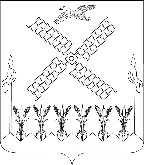 АДМИНИСТРАЦИЯ КОПАНСКОГО СЕЛЬСКОГО ПОСЕЛЕНИЯ ЕЙСКОГО РАЙОНАП О С Т А Н О В Л Е Н И Е       от  03.02.2022                                                                                                    № 9ст. КопанскаяОб утверждении Порядка согласования передачи в аренду и безвозмездное пользование муниципального имущества, закрепленного на праве оперативного управления за муниципальными автономными, бюджетными, казенными учреждениями, казенными предприятиями или на праве хозяйственного ведения за муниципальными унитарными предприятиями  В соответствии с Федеральным законом от 06.10.2003 N 131-ФЗ "Об общих принципах организации местного самоуправления в Российской Федерации", Уставом Копанского сельского поселения Ейского района, Положением о порядке управления и распоряжения имуществом, находящимся в муниципальной собственности Копанского сельского поселения Ейского района, утвержденным решением Совета Копанского сельского поселения Ейского района от 23.08.2018 №168, постановляю:1. Утвердить Порядок согласования передачи в аренду и безвозмездное пользование муниципального имущества, закрепленного на праве оперативного управления за муниципальными автономными, бюджетными, казенными учреждениями, казенными предприятиями или на праве хозяйственного ведения за муниципальными унитарными предприятиями, согласно приложению к настоящему постановлению.2. Общему отделу администрации Копанского сельского поселения Ейского района (Скляренко) опубликовать настоящее постановление  на официальном сайте администрации Копанского сельского поселения Ейского района в сети Интернет.  3. Контроль за выполнением настоящего постановления оставляю за собой.  4. Постановление вступает в силу со дня его официального обнародования. Глава Копанского сельского поселения Ейского района                                                               И.Н. Диденко                                                                         Утвержденопостановлением администрации Копанского сельского поселения Ейского районаот____________ № _______Начало формыКонец формы
ПОРЯДОК СОГЛАСОВАНИЯ ПЕРЕДАЧИ В АРЕНДУ И БЕЗВОЗМЕЗДНОЕ ПОЛЬЗОВАНИЕ МУНИЦИПАЛЬНОГО ИМУЩЕСТВА, ЗАКРЕПЛЕННОГО НА ПРАВЕ ОПЕРАТИВНОГО УПРАВЛЕНИЯ ЗА МУНИЦИПАЛЬНЫМИ АВТОНОМНЫМИ, БЮДЖЕТНЫМИ, КАЗЕННЫМИ УЧРЕЖДЕНИЯМИ, КАЗЕННЫМИ ПРЕДПРИЯТИЯМИ ИЛИ НА ПРАВЕ ХОЗЯЙСТВЕННОГО ВЕДЕНИЯ ЗА МУНИЦИПАЛЬНЫМИ УНИТАРНЫМИ ПРЕДПРИЯТИЯМИ1. Настоящий Порядок согласования передачи в аренду и безвозмездное пользование муниципального имущества, закрепленного на праве оперативного управления за муниципальными автономными, бюджетными, казенными учреждениями, казенными предприятиями или на праве хозяйственного ведения за муниципальными унитарными предприятиями (далее - Порядок), устанавливает правила согласования передачи в аренду и безвозмездное пользование муниципального имущества, закрепленного на праве оперативного управления за муниципальными автономными, бюджетными, казенными учреждениями, казенными предприятиями или на праве хозяйственного ведения за муниципальными унитарными предприятиями (далее - Имущество).
    2. Настоящий Порядок распространяется на правоотношения при распоряжении следующим Имуществом:- движимым и недвижимым имуществом, закрепленным за муниципальным казенным учреждением и казенным предприятием;- особо ценным движимым имуществом и недвижимым имуществом;- закрепленным за муниципальным бюджетным и автономным учреждением;- недвижимым имуществом, закрепленным за муниципальным унитарным предприятием.3. Арендодателями/ссудодателями Имущества являются муниципальные автономные, бюджетные, казенные учреждения, казенные предприятия и муниципальные унитарные предприятия (далее - Правообладатели объекта).4. Объекты Имущества в соответствии с их функциональным назначением предоставляются в аренду и безвозмездное пользование конкретному арендатору/ссудополучателю под определенную цель использования.5. Решение о передаче в аренду и безвозмездное пользование Имущества принимается Правообладателем объекта.6. Решение о передаче Имущества в аренду и безвозмездное пользование подлежит согласованию:- с администрацией Копанского сельского поселения Ейского района, осуществляющим функции и полномочия учредителя (далее - Учредитель). 7. При принятии решения о передаче в аренду и безвозмездное пользование Имущества Правообладатель объекта обязан руководствоваться Гражданским кодексом Российской Федерации, Федеральным законом от 26.07.2006 N 135-ФЗ "О защите конкуренции" (далее - Закон), приказом Федеральной антимонопольной службы от 10.02.2010 N 67 "О порядке проведения конкурсов или аукционов на право заключения договоров аренды, договоров безвозмездного пользования, договоров доверительного управления имуществом, иных договоров, предусматривающих переход прав в отношении государственного или муниципального имущества, и перечне видов имущества, в отношении которого заключение указанных договоров может осуществляться путем проведения торгов в форме конкурса",  Положением о порядке управления и распоряжения имуществом, находящимся в муниципальной собственности Копанского сельского поселения Ейского района, утвержденным решением Совета Копанского сельского поселнния Ейского района от 23.08.2018 №168, Методикой определения размера годовой арендной платы за пользование  имуществом, находящимся в муниципальной собственности Копанского сельского поселения Ейского района, утвержденного постановлением администрации Копанского сельского поселения Ейского района от 20.12.2021 №128, настоящим Порядком и иными локальными нормативными актами, регулирующими деятельность Правообладателя объекта.8. Имущество может быть передано в аренду и безвозмездное пользование:8.1. По результатам проведения торгов на право заключения договоров аренды и безвозмездного пользования.Проведение торгов на право заключения договоров аренды и безвозмездного пользования осуществляется в порядке, установленном федеральным антимонопольным органом.
     Организаторами торгов выступают Правообладатели объекта.
     В случае заключения договора аренды и безвозмездного пользования путем проведения торгов размер арендной платы за Имущество определяется по результатам торгов.8.2. Без проведения торгов и получения согласия антимонопольного органа в случаях, предусмотренных действующим законодательством.8.3. В качестве предоставления муниципальной преференции в целях, предусмотренных частью 1 статьи 19 Закона, с предварительного согласия антимонопольного органа в письменной форме.
9. Договор аренды и безвозмездного пользования должен соответствовать обязательным условиям, содержащимся в типовых договорах аренды и безвозмездного пользования Имущества, утвержденных приказом Учредителя. Стороны вправе вносить в договор аренды и безвозмездного пользования дополнительные условия, регулирующие их взаимоотношения.10. Для согласования передачи Имущества в аренду и безвозмездное пользование с Учредителем Правообладатель объекта представляет ему следующие документы:1) сопроводительное письмо о согласовании совершения Правообладателем объекта сделки, которое должно содержать:- обоснование и цель совершения сделки;- информацию о сторонах сделки;- предмет и цену сделки в рублях (числом и прописью), кроме того налог на добавленную стоимость;- сроки исполнения обязательств по сделке;- иные существенные условия сделки, установленные законодательством Российской Федерации или иными правовыми актами;2) копии документов, подтверждающих права Правообладателя объекта на Имущество (для недвижимого имущества - выписка из ЕГРН о праве хозяйственного ведения, оперативного управления, договор оперативного управления или хозяйственного ведения, для движимого имущества - справка в произвольной форме);3) проект договора аренды и безвозмездного пользования, подписанный потенциальным арендатором/ссудополучателем и Правообладателем объекта;4) копию поэтажного плана здания (помещения) с обозначением передаваемых в аренду и безвозмездное пользование объектов и указанием размера их площади и экспликацию к нему (для недвижимого имущества);5) протокол проведения торгов на право заключения договора аренды и безвозмездного пользования (в случае передачи Имущества в аренду и безвозмездное пользование по результатам проведения торгов);6) копию отчета об определении рыночной (справедливой) стоимости объекта оценки - величины ежемесячной арендной платы одного квадратного метра Имущества;7) расчет ежемесячной арендной платы (для договоров аренды);
       8) технико-экономическое обоснование (для договоров безвозмездного пользования);
       9) экспертную оценку последствий договора аренды и безвозмездного пользования для обеспечения образования, развития, социальной защиты и социального обслуживания детей в случае, если Правообладатель объекта относится к социальной инфраструктуре для детей;10) ходатайство о предоставлении потенциальному арендатору/ссудополучателю муниципальной преференции с пакетом документов, предусмотренных пунктами 2 - 6 части 1 статьи 20 Закона (в случае предоставления объекта Имущества в качестве муниципальной преференции);11) документы, подтверждающие право заявителя на заключение договора аренды и безвозмездного пользования без проведения торгов и без согласования антимонопольного органа в соответствии с требованиями Закона.        Представляемые документы подписываются руководителем (лицом, исполняющим его обязанности) или заместителем руководителя, уполномоченным на основании доверенности на совершение данной сделки, и главным бухгалтером Правообладателя объекта, и представляются в прошитом, пронумерованном и скрепленном печатью виде.Организация работы по проведению оценки рыночной (справедливой) стоимости арендной платы за пользование сдаваемого в аренду и безвозмездное пользование Имущества осуществляется Правообладателем объекта.Оценка рыночной (справедливой) стоимости объекта оценки проводится независимым оценщиком, привлекаемым в порядке, установленном Федеральным законом от 05.04.2013 N 44-ФЗ "О контрактной системе в сфере закупок товаров, работ, услуг для обеспечения государственных и муниципальных нужд".11. Учредитель на основании представленных Правообладателем объекта документов принимает решение:1) о согласовании совершения Правообладателем объекта сделки;2) об отказе в согласовании совершения Правообладателем объекта сделки с обоснованием причин отказа.12. Решение о согласовании сделки либо об отказе в согласовании сделки принимается Учредителем  и оформляется в форме постановления администрации Копанского сельского поселения Ейского района.13. Для принятия решения Учредитель на основании представленных Правообладателем объекта документов:1) проверяет полноту (комплектность) документов, представленных Правообладателем объекта, их соответствие требованиям законодательства Российской Федерации и настоящего Порядка, наличие в сопроводительном письме сведений, указанных в пункте 10 настоящего Порядка, и уведомляет Правообладателя объекта о выявленных недостатках или о необходимости представить дополнительные документы. После устранения Правообладателем объекта замечаний Учредитель принимает доработанный вариант документов к повторному рассмотрению;2) рассматривает целесообразность согласования совершения сделки и в случае принятия положительного решения в течение 10 рабочих дней с даты поступления документов подготавливает проект постановления о согласовании совершения сделки, а в случае отказа в согласовании - в течение 10 рабочих дней с даты поступления документов подготавливает проект постановления об отказе в согласовании совершения сделки.14. При предоставлении Правообладателем объекта заявления о предоставлении потенциальному арендатору/ссудополучателю муниципальной преференции с пакетом документов, предусмотренных пунктами 2 - 6 части 1 статьи 20 Закона, Учредитель  направляет в антимонопольный орган заявление с просьбой о даче согласия на предоставление муниципальной преференции потенциальному арендатору/ссудополучателю.Если антимонопольным органом принимается решение об удовлетворении такого заявления и  направляет копию решения Учредителю. В случае отказа  в удовлетворении заявления о даче согласия на предоставление муниципальной преференции антимонопольный орган письменно уведомляет об этом Учредителя.При предоставлении Имущества в аренду и безвозмездное пользование в виде муниципальной преференции с согласия антимонопольного органа срок договора аренды/безвозмездного пользования не может быть более срока действия преференции, указанного в решении антимонопольного органа.15. Проекты постановлений о согласовании совершения сделки либо об отказе в согласовании совершения сделки проходят согласование в соответствии с Регламентом работы администрации Копанского сельского поселения Ейского района.16. Решение об отказе в согласовании заключения договора аренды/безвозмездного пользования принимается в случаях:- непредставления или представления не в полном объеме документов, предусмотренных пунктом 10 настоящего Порядка;- в случае отказа антимонопольного органа в удовлетворении заявления Учредителя о даче согласия на предоставление муниципальной преференции;- наличия задолженности потенциального арендатора по неналоговым поступлениям, администрируемым Учредителем;- мотивированного отказа Учредителя в согласовании совершения сделки;- несоответствия планируемого к осуществлению вида деятельности требованиям действующего законодательства.17. В случае принятия положительного решения о передаче Имущества в аренду и безвозмездное пользование всеми согласующими сторонами Правообладатель объекта осуществляет регистрацию договора и направляет один экземпляр договора Учредителю. Заявление Правообладателя объекта и прилагаемые к нему документы Правообладателю объекта  не возвращаются и хранятся Учредителем.
      18. Изменения существенных условий договора аренды и безвозмездного пользования оформляются дополнительными соглашениями к договору в Порядке, установленном для передачи Имущества в аренду и безвозмездное пользование.19. Правообладатель объекта осуществляет контроль за соблюдением условий заключенных договоров аренды и безвозмездного пользования Имущества, в том числе:- за сохранностью Имущества и использованием его по целевому назначению;- за своевременным поступлением арендной платы (для договоров аренды);- за соблюдением сроков аренды и безвозмездного пользования Имущества, в том числе заключенных без проведения торгов на основании получения согласия антимонопольного органа.20. Расторжение договора аренды и безвозмездного пользования Имущества оформляется приказом Правообладателя объекта и  один экземпляр направляется Учредителю.21. Передача Имущества по договору аренды и безвозмездного пользования и возврат Имущества после расторжения договора аренды и безвозмездного пользования осуществляются по акту приема-передачи, который является неотъемлемой частью договора и  один экземпляр направляется Учредителю.
Начальник финансового отдела                                          Е.П. Белокреницкая